LES PASSEJAÏRES DE VARILHES                    					   FICHE ITINÉRAIREVICDESSOS n° 74 "Cette fiche participe à la constitution d'une mémoire des itinéraires proposés par les animateurs du club. Eux seuls y ont accès. Ils s'engagent à ne pas la diffuser en dehors du club."Date de la dernière mise à jour : 26 octobre 2018Trace : De Goulier le sentier monte jusqu'au col de Risoul. Placé au nord de la vallée de Goulier, ce col offre une belle vue sur la vallée de Vicdessos, les sommets de Bassies et le massif des Trois Seigneurs. De là prendre la direction du col de l'Esquérus. Le sentier passe sous ce col et mène ensuite au Stade de Neige de Goulier-Endron. Après la traversée du bois de Cauderas, le sentier remonte vers le nord sur l'autre versant de la vallée. Parvenu au niveau du refuge de Belasque, prendre juste avant le GR10 à droite qui ramène vers Goulier.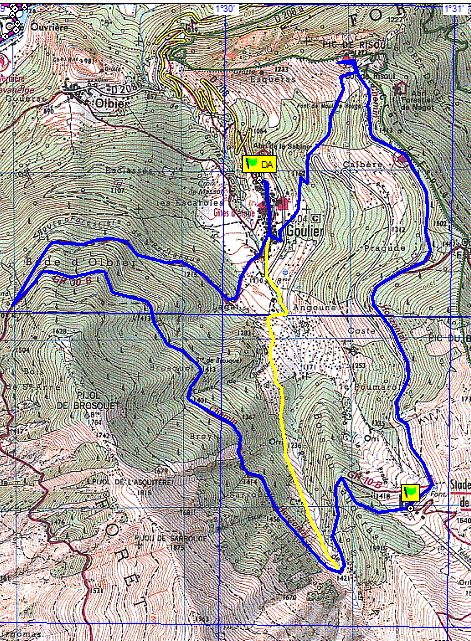 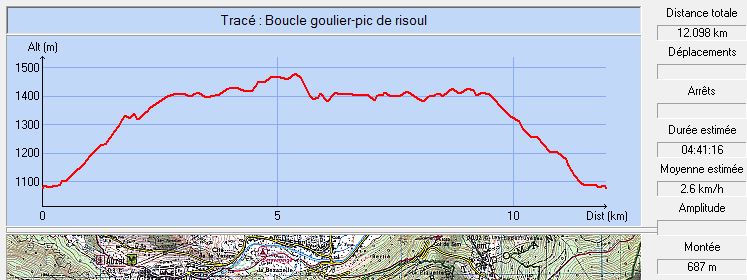 Commune de départ et dénomination de l’itinéraire : Goulier – Village – Boucle autour de GoulierDate, animateur(trice), nombre de participants (éventuel) :22/05/2011 – Michel Souleils et Serge Aguilar01/10/2017 – Michel Souleils (Annulé)04/10/2018 – Michel SouleilsL’itinéraire est décrit sur les supports suivants :  Site internet http://www.photosariege.com/article-14924630.htmlTrace Openrunner : 9258762Classification, temps de parcours, dénivelé positif, distance, durée :Randonneur – 4h30 –  –  (Selon Openrunner) - JournéeBalisage : Blanc et rouge du GR 10 et du GR 10 BParticularité(s) : Site ou point remarquable :Trace GPS : XxDistance entre la gare de Varilhes et le lieu de départ : Observation(s) : Voir en quoi les sorties proposées par Gisèle et Pierre le 17/04/2010 (6h00 –  – ) et Gisèle le 23/06/12 (5h00 –  – ) diffèrent de celle-ci. Faire d’autres fiches si nécessaire.Le tracé peut être réduit en empruntant, après la traversée du ruisseau de Goulier (km 5,9) le chemin à droite qui descend et longe ce ruisseau. Il rejoint  de Breytou et, enfin, le village de Goulier.